муниципальное   бюджетное  дошкольное  образовательное  учреждение Центр  развития  ребенка детский  сад  №2  «Солнышко»Адрес: 346800.Ростовская  область, Мясниковский  район, Чалтырь, ул.  Комсомольская  14.    E-maj  ДОУ:  sund 249@jandeх.ru Тел: 8(863 49)2-27-33.Ф.И.О.  автора :           Берекчиян  Айкануш  ГригорьевнаДолжность- Заместитель  заведующего  по  учебно- воспитательной  работе,  воспитатель- экологКонтактный телефон:  8 908 195 96 86   E-majl :  пароль- cjkysirj 2014  логин - aikanush ,galina 2014Тема: 70- летие Великой  Победы.       Все дальше  вглубь истории уходят события, связанные с Великой Отечественной войной. Передать эстафету памяти, показать старшим дошкольникам величие и самоотверженность подвига советских людей, завоевавших Победу - одна из задач патриотического воспитания, которую необходимо решать в тесном взаимодействии с родителями воспитанников, с учреждениями дополнительного образования, социумом.Под  таким названием был  создан  в нашем  Центре  развития ребенка  детском  саду №2 «Солнышко» проект, посвященный  70- летию  Великой  Победы.Коллективом детского  сада  и родителями  была  проведена  огромная  поисковая  работа  по сбору  документального  материала, который  вошел  в  «Книгу  памяти», содержащую  воспоминания  наших родственников   о  подлинных  событиях военных лет, письма  с фронта, военные  фотографии, газетные  статьи, материалы из  Центрального  Архива  Министерства  Обороны.   Проведено анкетирование родителей с целью выявления   их  отношения  к событиям  военных лет, воспитания  у детей интереса,  уважения и гордости  за причастность  их  родственников к военным событиям.Оформлены  фотостенды: «Они защищали  Родину!», «Памятники  нашего района», фотоколлаж с детскими  фотографиями «Спасибо за  Великую Победу!»,  выставка  рисунков  родителей и детей  «Нам  нужен  мир!»,Вместе  с детьми собраны  альбомы, картинки, выставка художественной  литературы о войне. Со  старшими дошкольниками  побывали  в гостях  у  ветеранов  и детей  войны. Приглашали  в гости детей ветеранов, которые рассказывали о своих родителях. Дети с большим вниманием  и интересом  слушали их  рассказы. Был  снят  видеоролик.Организована  фотосессия  детей и взрослых  в военной  форме, изготовлен  баннер (плакат), украсивший центральную стену  и фасад  детского  сада.Было  организовано совместно с родителями возложение  цветов  к памятнику  жертвам  фашизма, мирным  жителям, расстрелянным в 1942г.  на  Золотой  горе  села.Миша  Хатламаджиян  исполнил  стихотворение «Баллада  о близнецах» Х.Наиряна, нашего земляка- поэта.Педагогами: Ш.Г Гайламазовой  ,  К.В Сусловой ,  Л.М. Атоян,  С.Т Бзезян, Н.А Мелексетян, Г.А.  Хатламаджиян, С.С.  Мелкумян, костюмером А.А. Пудеян был  подготовлен и проведен  утренник.  Гостями  праздника  были  ветераны  нашего детского  сада, дети  войны: Э.А. Мовсесян, В.А. Килафян, Р.М. Булгурян, В.А.Курик, К.В. Хоянян, А.А.Согомонян. Слушали выступление  А.М. Шагиняна  о  его детстве в годы войны. А  также  рассказ  и поздравление  штурмана  авиации в отставке, работника нашего детского сада   Б.М.Шагиняна,  поздравление  гостьи  из  г. Москвы, дочери  заслуженного  ветерана  А.К.АчарянДети продемонстрировали интереснейшую  программу, в содержании  которой: маршировка  детей  в костюмах  всех родов войск под  песни военных  лет,  танцы «Журавли»  и «Небо», символизирующие  Мир!  Маргос Бардахчиян  исполнил   песню «Прадедушка», дети спели « Ветераны идут  на парад», «Солнечный  круг» на  русском  и армянском  языках,  с высокой  артистичностью   исполнены  сценки - миниатюры   эпизодов  войны.В  заключении  программы  Карина  Хулаян  высоко  художественно и эмоционально продекламировала  стихотворение  А.Рублева  «Солдаты  мира», а Хачехпар Атоян  и Диана  Хараманян  изобразили  памятник солдата  со спасенной  девочкой  в Трептов - парке. Ветеранам  преподнесли  цветы,  беседа  продолжалась  за  чашкой чая.Я   уверена, что знакомить детей с событиями Великой Отечественной войны не только можно, но и нужно начинать в детском  саду. И начинать работу по формированию нравственных основ личности и активной гражданской позиции необходимо как можно раньше, чтобы через   несколько лет никто не сказал про наших воспитанников: «Это потерянное   поколение»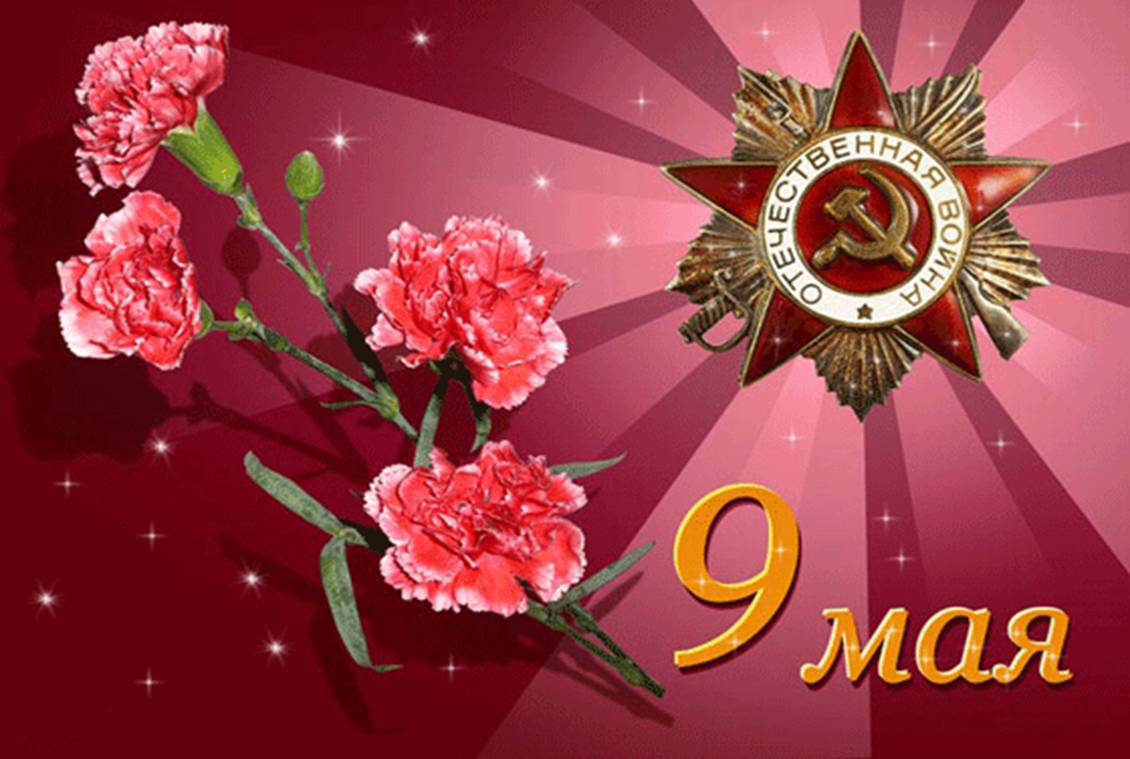 Страной  прожито  70  счастливых мирных лет.«Мы  не хотим войны  опять»- вот  это наш ответ!Просторы  мирной  тишины  становятся  все  шире,Пусть  будет  не огонь  войны, а радость во всем мире!                                                                                                        А.Берекчиян.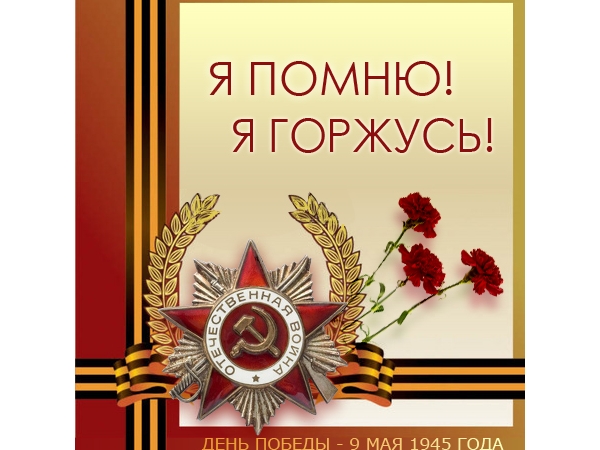                            Проект    Тип  проекта -  информационно -  практико - ориентированный.Цель  проекта:  Нравственно - патриотическое  воспитание  дошкольников  на  примере  событий  Великой   Отечественной  войны.Задачи:*закреплять  интерес к  истории  своей  страны, событиям  прошлых  лет;* обобщать  и  систематизировать  знания  детей о Великой   Отечественной  войне.*воспитывать  уважение  к  людям, пережившим  войну, чувство  гордости  за  народ, победивший  врага, за  нашу  Родину.1.Участники  проекта:Дети 5-7 лет,  воспитатели,  музыкальный  руководитель, инструктор  по физической  культуре, родители,  коллектив  детского сада, администрация ДОУ.2.Постановка проблемы  внутри  детского  сада: - Приближается 70- летие  Великой  Победы, наша  цель-  принять активное  участие  в праздновании:  как  в детском  саду,  так  и в масштабах  Чалтыря. В рамках  проекта в детском  саду пройдет  торжественный утренник  и будет  издана  Книга  памяти, снят  видеоролик   «Мы-  правнуки  Победы»3.Подготовительный  этап  проекта:*изучить отношение  родительской  общественности  к предлагаемой  деятельности в рамках проекта и  возможности  семей  воспитанников поддержки  образовательного  процесса;*беседа  с  коллективом  о военных событиях, просмотр  клипов, целеполагание;*координация  действий педагогов  и родителей  по  созданию  предметно - развивающей  среды;*анкетирование  родителей  и сотрудников  детского  сада:«Что  я знаю  о  войне»,  «Как  Вы  понимаете «быть  патриотом  Родины?»*тематическая  беседа  «Письма  с фронта», на  основе  реальных  документов; *музыкально - литературная  гостиная  с родителями, бабушками, детьми ветеранов «Нам  дороги  эти позабыть  нельзя»  с  песнями  военных  лет;*рассматривание  альбомов, слайдов.*сбор  фотографий  солдат  и  детей  войны.*коллекции  иллюстраций  и открыток  о войне.*знакомство  с памятниками войны  в нашем районе; *возложение  цветов  к Мемориалу  Славы  в парке , памятнику  жертвам  фашизма  на  Золотой  горе, Мемориалу  Славы в с.Крым.*поисковая деятельность по сбору  документального  материала;*  конкурс  на  лучшее  тематическое  оформление групп и родительских  уголков;*разучивание тематических стихов, песен с  детьми  и взрослыми;*художественно -  творческая  деятельность.*участие  родителей  в районном  конкурсе  рисунков  «Парад  Победы»4.Работа  над  проектом-Оформление  выставки  детских  работ  «Пусть  всегда  будет  солнце!»-Фотовыставка  «По  местам  боевой  Славы»-Оформление  фотовыставки «Никто  не  забыт, ничто не забыто!»- Издание  Книги  памяти, содержащей  рисунки  детей, фотографии  военных  лет,  копии писем с фронта, воспоминания детей  войны, родственников, близких  людей..-Торжественная  презентация Книги  памяти, затем передача в дар  районному историко- этнографическому  музею.-Посещение  ветеранов на дому    детьми подготовительных  групп.-Съемка  короткометражного фильма  о  ветеранах  и детях  войны.4. Итог  проекта-Презентация фильма ;(в содержании:  интервью у ветеранов  и детей войны, песни, воспоминания, документы…)-Утренник  с участием  детей  старшего  возраста, ветеранов  детского  сада - детей  войны  и всего  коллектива ДОУ.-Участие  в  Параде Победы  на центральной площади Чалтыря. Приложения1.Сценарий  утренника2.Викторина  «Узнай  и назови»3.Дидактические  игры:  «Акустики», «Сторожевой  корабль», «Что  для  чего», «Найди  место»,  «Найди  матросскую  форму»4.Сюжетно - ролевая  игра «Мы- военные», режиссерская  игра  с игрушечной военной  техникой.5. Военно- спортивные  игры и соревнования «Мы  растем   достойной сменой»6.Кормплексно-  тематические  занятия  в подготовительных «Нам  дороги  эти  позабыть  нельзя»7.Практические  занятия - «Поделки своими руками»7. Психогимнастика с песнями военных лет.Разминка «На границе» (муз. сопровождение – Л. Агутин «На границе»)
Командующий: Командиры отрядов! Получите карты маршрутов (командиры получают карты, где указан маршрут передвижения). Вам дается две минуты для знакомства с маршрутом. Внимание! Приступить к выполнению задания! (дети отправляются по этапам)
1 этап «Снайперы»
От стартовой линии до «цели» расстояние 3 метра. Детям каждой команды необходимо попасть дротиками в цель.2 этап «Сапёры»
В траве необходимо найти закопанные пластиковые бутылки и открутить крышки. Только в этом случае мина считается обезвреженной. Чем больше мин разминировано, тем больше баллов получает команда. Если ребенок вытаскивает всю бутылку из земли, то считается, что она «взорвалась». Команда получает штрафное очко.
3 этап «Перейди болотистое место»
Детям необходимо передвигаться по следам, нарисованным на дорожке, пробежать по извилистой дорожке, перепрыгнуть из круга на полосу, из полосы на прямоугольник.
4 этап «Медсанчасть»
Девочки – медсестры оказывают помощь «пострадавшим» (перевязывают руку или ногу).
5 этап «Связисты» 
Мальчикам – связистам необходимо быстро размотать телефонный кабель, подсоединить его к телефону, выставить антенну и вернуть в отряд.
6 этап «Разведчики»
Мальчикам – разведчикам необходимо перепрыгнуть через препятствие, не сбив палку, подлезть через скакалку, не задев колокольчики, раздвинуть колокольчики по сторонам. За разведчиками задание выполняет весь отряд.
7 этап «Полоса препятствий»
Дети бегут по прямой, перепрыгивая колеса, вкопанные в землю, пролезают между деревьями и проползают по лестнице – дуге; идут между кеглями змейкой вперед спиной.
8 этап «Конкурс капитанов»
Ориентировка на местности. Необходимо встать лицом к определенному объекту и выполнить ряд указаний: сделать 4 шага вперед, повернуться направо и т.д. Командир находит секретный пакет, отряд возвращается на площадку для построения.
-После выполнения всех заданий отряды собираются на центральной площадке, сдают рапорты о выполнении задания:
- Товарищ командующий, отряд «Смельчаки» задание выполнил: документ доставлен в штаб! Командир отряда «---------» Рапорт сдан!
Командующий: Рапорт принят! Секретные пакеты доставлены в штаб, настало время привала. И полевая кухня Вас уже ждет. А члены штаба в это время подведут итоги. 
Дети располагаются на подготовленной площадке, где «повара» разливают чай в кружки и раздают сухари. Под звуки позывных дети собираются на площадке.Утренник,      посвященный    70-й годовщинеПобеды  в  Великой  Отечественной  войне.Зал  празднично  украшен: На центральной  стене – плакат-коллаж  с фотографиями  сотрудников и детей в военной  форме, цветы, шары..салют  из  разноцветных лент с бумажными звездами  на концах.Дети  под   песню «День  Победы»  входят  в зал  становятся у противоположных  стен. Ребенок:  *-Я знаю  от  папы,  я  знаю  от деда,9-го мая  пришла  к нам  Победа.                                              В  тот  день весь  советский народ  ликовал,Тот  день  самым  радостным  праздником  стал.Ведущий:        Дорогие  ребята! Уважаемые  гости! Сегодня  мы  отмечаем  великий праздник- День Победы, победы над грозным  врагом-  фашизмом, которую 70лет назад одержали  советские  солдаты. 22 июня  1941г, без объявления войны  фашистская Германия  напала на  нашу мирную Родину, хотела  захватить ее,  уничтожить. Но ей это не удалось, благодаря мужеству солдат, единству  народа. Война не обошла стороной  и наш   Мясниковский  район,  наше   любимое село  Чалтырь. Уже  24 июня  сотни  наших земляков уходили на  фронт, оставив  дома  матерей, жен, маленьких  детей. Из нашего  района  ушло на  фронт  4614 человек,  из них  не вернулось 2027. Миллионы молодых людей, в  том числе  женщины, дети, старики сложили  свои головы в  борьбе, за нашу  любимую   Родину.Дети  читают стихи  о  Родине.                  РодинаВ любом краю любой страны
Ребята не хотят войны.
Нам в жизнь вступать придётся скоро,
Нам нужен мир, а не война,Ведь  нам  учиться  очень скоро,                           
Мы  в школу  мирную  пойдем,
Нам  нужен свет у мирного порога,
Отец и мать, и отчий  милый дом.
Пусть зреет в поле каждый колос,
Цветут сады, леса растут!
Кто сеет хлеб на мирном поле,
Заводы строит, города,
Для  нас, ребят  тяжелой  доли
Не пожелает никогда!*РодинаРодина слово большое, большое!
Пусть не бывает на свете чудес,
Если сказать это слово с душою,                          
Глубже морей оно, выше небес! 

В нем умещается ровно полмира:
Мама и папа, соседи, друзья.
Город родимый, родная квартира,
Бабушка, школа, котенок … и я.
Зайчик солнечный в ладошке,
Куст сирени за окошком
И на щечке родинка –
Это тоже Родина.*Земли  нет  прекрасней, дороже  с рожденья,Тебя  воспеваю я,  Родина- мать!Несут  ту любовь сквозь века  поколенья,Ее никому,  никогда не отнять!-Россия, просторы  какие!                                                Земля, на которой  мы с детства  живем.И дом  хлебосольный,Такой,  как  в России,На  свете  нигде, никогда  не найдешь. *Дети исполняют  песню  «Идут  на парад  ветераны»*Ребенок. Стихотворение «Наши  прабабушки».Наши  прабабушки не воевали,Они  в тылу победу  приближали.Снаряды  делали, и  пули  отливали,Одежду,  сапоги  изготовляли.Для  самолетов  бомбы, ружья  для  солдат,                   И пушки, и конечно, провиант.Окопы  и траншеи они рыли,Смелыми, отважными  все были.Пешком  ходили  в город на работу,Усталости не чувствуя  совсем.Спасибо  им  за  тыл  и за заботу,Мы поклоняемся  Всем!  Всем!  Всем!    Ведущий:Среди гостей  присутствуют  ветераны  нашего  детского  сада, которые многие годы  отдавали  детям  тепло  своих сердец.  В годы Великой Отечественной войны  они  были маленькими детьми, но   хорошо помнят  войну. ( слово  гостям)*Песня «Прадедушка»  в исполнении  трио  мальчиков.Дети  читают:*- День  Победы -  это праздник, это  вечером  салют,            Много  флагов  на  параде, люди радостно поют.Ветераны  с орденами  вспоминают  о  войне,Разговаривают  с  нами о победной  той  весне.-Там, в  Берлине, в  сорок  пятом,После  натиска  атакВзвился  соколом  крылатымВысоко  советский  флаг.-Все кричали:  «Мир!  Победа!  Возвращаемся  домой!» Кому  радость , кому беды, Кто  погиб, а кто  живой. Инсценировка стих  С.Михалкова  «Мы  тоже воины»!Связистки (  Одна наушниках,  у другой в  руках  телефон)1.Алло! Юпитер!Я -  Алмаз                                               Почти  совсем  не слышу  вас. 2.Мы  с  боем  заняли  село.   А как  у  вас?  Алло!  Алло!  Медсестра ( перевязывает  раненного солдата) *-Попрошу  Вас  потерпеть.Солдат!  А ну-ка не  реветь!                              Рана  Ваша  так  легка,Заживет  наверняка.Моряк (  смотрит  на небо в бинокль)-На  горизонте самолет,По  курсу –полный  ход  вперед!Готовься  к  бою,  экипаж!                              Отставить!Истребитель  наш.  (опускает  бинокль)Летчицы (две летчицы  рассматривают  карту)1.Пехота  здесь,  а  танки  тут.                                   Лететь  осталось  пять  минут.2.Понятен  боевой  приказ.Противник не  уйдет  от нас.Ребенок.Морякам,  артиллеристам,Пограничникам, связистам,Всем, кто  стойко воевал,                              И  Отчизну защищалСлава!  Слава!  И  хвалаРебенок. Солдат- освободителей  встречали   в городах  и  селах  старики,  женщины, девушки…*Дети  инсценируют  песню  «Смуглянка»      День  Победы!  День Победы!  Это  праздник  твой  и  мой.Пусть  же  мирным  будет  небо                             Над  твоею  головой.Пусть  гремят  сегодня  пушки,На  параде  и в  кино.Мы-  за  мир!  Войны  не нужноЭто  точно  решено!Никогда  забыть  не сможемМы  про  подвиги  солдат.«Мир  для  нас  всего  дороже-Так  ребята  говорят!»Девочки  исполняют танец  журавлей  под  песню  «Журавли»  Я.ФренкеляВедущий-Никогда  этот  день  не  забудут  люди.  Мы  обязаны помнить  тех, кто  защищая  Родину  дал  наказ будущим  поколениям: крепко  любить  свою  Отчизну и  всегда  помнить  тех, кто не  вернулся  с  войны.*Сияет  солнце  в  День ПобедыИ будет  нам  всегда  светить.В  боях  жестоких наши дедыВрага  сумели победить.                                      -Мы будем храбрыми  как дедыРодную  землю  защитим.И солнце  яркое  ПобедыМы никому не отдадим!            *Пусть  не  будет  войны  никогда,Не  коснется  нас  больше беда!В День Победы  все песни поют,В честь Победы  сверкает  салют.Пусть  гремят  сегодня  пушкиНа  параде  и в кино.Мы  за мир, войны  не  нужно,Это  точно решено!                                                                                                                        -Мы дети счастливой и мирной страны.Народ наш великий не хочет войны.Ни детям, ни взрослым война не нужна.                   Пусть с нашей планеты исчезнет она!-В мире огромном все дети-друзья!Дети планеты - вот наша семья!Видим друг друга мы только в кино,Но светит нам солнце на небе одно.                       Пусть в небе  не клубится  дым!А  будет  мирным,   голубым,*Дети  выполняют  упражнение-  танец «Небо»День  Победы!  День Победы!  Это  праздник  твой  и  мой.Пусть  же  мирным  будет  небо                             Над  твоею  головой.Никогда  забыть  не сможемМы  про  подвиги  солдат.«Мир  для  нас  всего  дороже-Так  ребята  говорят!»«Баллада  о  близнецах»  Х.НаирянаТоржественное  шествиевыходят  моряки  под  песню «Экипаж-  одна  семья»-выходят  летчицы под песню «Перелетные  птицы»-выходят  солдаты  под  песню  «Солдаты, в путь»-вылетают  журавлики  и пробегают змейкой  между колоннами, в  конце   дети маршируют, образовав  полукруг  у  центральной  стены, а журавлики  становятся  в центре  в красивой  композиции, раскрыв  крылья.Ведущий:-Дню Победы - Слава!  Слава! Слава!-Ветеранам - Слава!  Слава!  Слава! Счастью, миру  на  земле-  Слава!  Слава! Слава!  Слава!Ребенок подготовительной группы  читает, папа  с маленькой  девочкой  инсценируют А.Рублев                                                   Это  было  в мае, на рассвете,Нарастал  у стен  Рейхстага  бой.Девочку  немецкую  заметилНаш  солдат  на пыльной  мостовой.У  столба  она,  дрожа  стояла,В  голубых  глазах  горел  испуг,А  куски  свистящего  металлаСмерть  и муку  сеяли  вокруг.Тут  он  вспомнил, как прощаясь  летом,Он свою  дочурку  целовал.Может  быть  отец  девчонки  этойДочь  его  родную  расстрелял.Но  тогда, в Берлине  под  обстрелом,Полз  боец, и телом заслоняя,Девочку  в коротком платье  беломОсторожно  вынес  из  огня.Скольким  детям возвратили  детство,Подарили  радость  и вес нуРядовые  армии Советской,Люди, победившие  войну.И  в  Берлине  в праздничную  датуБыл  воздвигнут, чтоб  стоять  в веках,Памятник  Советскому  солдатуС девочкой,  спасенной  на руках.Он стоит  как  символ  вечной  Славы,Как  маяк, светящийся  во  мгле.Это  он – солдат  моей  державыОдержал  победу  на  земле!Солдат с девочкой  изображают  памятник.Звучит  песня  «Пусть  всегда  будет  солнце!» на русском  и армянском  языках.  В  конце дети  вручают  ветеранам  цветы. Гостей приглашают за праздничный  стол.   Затем  дети с гостями выходят  на улицу и пускают  белые  шары  и голубей- знак  МИРА!